Муниципальное бюджетное общеобразовательное учреждение «Гвардейская школа-гимназия № 2»Симферопольского района Республики КрымПодготовка к ГВЭ по математике                                                                         11 классОкругление с недостаткомВ обменном пункте 1 гривна стоит 3 рубля 70 копеек. Отдыхающие обменяли рубли на гривны и купили 3 кг помидоров по цене 4 гривны за 1 кг. Во сколько рублей обошлась им эта покупка? Ответ округлите до целого числа.По тарифному плану «Просто как день» компания сотовой связи каждый вечер снимает со счёта абонента 16 руб. Если на счету осталось меньше 16 руб., то на следующее утро номер блокируют до пополнения счёта. Сегодня утром у Лизы на счету было 300 руб. Сколько дней (включая сегодняшний) она сможет пользоваться телефоном, не пополняя счёт?Сырок стоит 7 рублей 20 копеек. Какое наибольшее число сырков можно купить на 60 рублей?Шоколадка стоит 35 рублей. В воскресенье в супермаркете действует специальное предложение: заплатив за две шоколадки, покупатель получает три (одну в подарок). Сколько шоколадок можно получить на 200 рублей в воскресенье?На день рождения полагается дарить букет из нечетного числа цветов. Тюльпаны стоят 30 рублей за штуку. У Вани есть 500 рублей. Из какого наибольшего числа тюльпанов он может купить букет Маше на день рождения?В университетскую библиотеку привезли новые учебники по геометрии для 3 курсов, по 360 штук для каждого курса. Все книги одинаковы по размеру. В книжном шкафу 9 полок, на каждой полке помещается 25 учебников. Сколько шкафов можно полностью заполнить новыми учебниками?Округление с избыткомБольному прописано лекарство, которое нужно пить по 0,5 г 3 раза в день в течение 21 дня. В одной упаковке 10 таблеток лекарства по 0,5 г. Какого наименьшего количества упаковок хватит на весь курс лечения?Диагональ экрана телевизора равна 64 дюймам. Выразите диагональ экрана в сантиметрах, если в одном дюйме 2,54 см. Результат округлите до целого числа сантиметров.Рост Джона 6 футов 1 дюйм. Выразите рост Джона в сантиметрах, если в 1 футе 12 дюймов, а в 1 дюйме 2,54 см. Результат округлите до целого числа сантиметров.Для ремонта квартиры требуется 63 рулона обоев. Сколько пачек обойного клея нужно купить, если одна пачка клея рассчитана на 6 рулонов?Для покраски 1 м2 потолка требуется 240 г краски. Краска продается в банках по 2,5 кг. Сколько банок краски нужно купить для покраски потолка площадью 50 м2?Одного рулона обоев хватает для оклейки полосы от пола до потолка шириной 1,6 м. Сколько рулонов обоев нужно купить для оклейки прямоугольной комнаты размерами 2,3 м на 4,1 м?В доме, в котором живёт Женя, один подъезд. На каждом этаже по восемь квартир. Женя живёт в квартире 87. На каком этаже живёт Женя?В летнем лагере на каждого участника полагается 30 г сахара в день. В лагере 103 человека. Сколько килограммовых упаковок сахара понадобится на весь лагерь на 6 дней?Теплоход рассчитан на 750 пассажиров и 25 членов команды. Каждая спасательная шлюпка может вместить 70 человек. Какое наименьшее число шлюпок должно быть на теплоходе, чтобы в случае необходимости в них можно было разместить всех пассажиров и всех членов команды?В пачке 500 листов бумаги формата А4. За неделю в офисе расходуется 1200 листов. Какое наименьшее количество пачек бумаги нужно купить в офис на 4 недели?Для приготовления маринада для огурцов на 1 литр воды требуется 12 г лимонной кислоты. Лимонная кислота продается в пакетиках по 10 г. Какое наименьшее число пачек нужно купить хозяйке для приготовления 6 литров маринада?В летнем лагере на каждого участника полагается 40 г сахара в день. В лагере 166 человек. Сколько килограммовых упаковок сахара понадобится на весь лагерь на 5 дней?В летнем лагере 218 детей и 26 воспитателей. В автобус помещается не более 45 пассажиров. Сколько автобусов требуется, чтобы перевезти всех из лагеря в город?Для приготовления вишневого варенья на 1 кг вишни нужно 1,5 кг сахара. Сколько килограммовых упаковок сахара нужно купить, чтобы сварить варенье из 27 кг вишни?В школе есть трехместные туристические палатки. Какое наименьшее число палаток нужно взять в поход, в котором участвует 20 человек?В общежитии института в каждой комнате можно поселить четырех человек. Какое наименьшее количество комнат необходимо для поселения 83 иногородних студентов?Каждый день во время конференции расходуется 70 пакетиков чая. Конференция длится 6 дней. Чай продается в пачках по 50 пакетиков. Сколько пачек нужно купить на все дни конференции?В доме, в котором живет Петя, один подъезд. На каждом этаже находится по 6 квартир. Петя живет в квартире № 50. На каком этаже живет Петя?В доме, в котором живет Маша, 9 этажей и несколько подъездов. На каждом этаже находится по 4 квартиры. Маша живет в квартире № 130. В каком подъезде живет Маша?Разные задачиАня купила проездной билет на месяц и сделала за месяц 41 поездку. Сколько рублей она сэкономила, если проездной билет стоит 580 рублей, а разовая поездка — 20 рублей?Таксист за месяц проехал 6000 км. Стоимость 1 литра бензина — 20 рублей. Средний расход бензина на 100 км составляет 9 литров. Сколько рублей потратил таксист на бензин за этот месяц?Летом килограмм клубники стоит 80 рублей. Мама купила 1 кг 200 г клубники. Сколько рублей сдачи она получит с 500 рублей?Павел Иванович купил американский автомобиль, спидометр которого показывает скорость в милях в час. Американская миля равна 1609 м. Какова скорость автомобиля в километрах в час, если спидометр показывает 65 миль в час? Ответ округлите до целого числа.На счету Машиного мобильного телефона было 53 рубля, а после разговора с Леной осталось 8 рублей. Сколько минут длился разговор с Леной, если одна минута разговора стоит 2 рубля 50 копеек?Выпускники 11а покупают букеты цветов для последнего звонка: из 3 роз каждому учителю и из 7 роз классному руководителю и директору. Они собираются подарить букеты 15 учителям (включая директора и классного руководителя), розы покупаются по оптовой цене 35 рублей за штуку. Сколько рублей стоят все розы?1 киловатт-час электроэнергии стоит 1 рубль 80 копеек. Счетчик электроэнергии 1 ноября показывал 12 625 киловатт-часов, а 1 декабря показывал 12 802 киловатт-часа. Сколько рублей нужно заплатить за электроэнергию за ноябрь?Маша отправила SMS-сообщения с новогодними поздравлениями своим 16 друзьям. Стоимость одного SMS-сообщения 1 рубль 30 копеек. Перед отправкой сообщения на счету у Маши было 30 рублей. Сколько рублей останется у Маши после отправки всех сообщений?Поезд Новосибирск-Красноярск отправляется в 15:20, а прибывает в 4:20 на следующий день (время московское). Сколько часов поезд находится в пути?Спидометр автомобиля показывает скорость в милях в час. Какую скорость (в милях в час) показывает спидометр, если автомобиль движется со скоростью 36 км в час? (Считайте, что 1 миля равна 1,6 км.)На автозаправке клиент отдал кассиру 1000 рублей и залил в бак 28 литров бензина по цене 28 руб. 50 коп. за литр. Сколько рублей сдачи он должен получить у кассира?На автозаправке клиент отдал кассиру 1000 рублей и попросил залить бензин до полного бака. Цена бензина 31 руб. 20 коп. за литр. Сдачи клиент получил 1 руб. 60 коп. Сколько литров бензина было залито в бак?В квартире, где проживает Алексей, установлен прибор учёта расхода холодной воды (счётчик). 1 сентября счётчик показывал расход 103 куб. м воды, а 1 октября — 114 куб. м. Какую сумму должен заплатить Алексей за холодную воду за сентябрь, если цена 1 куб. м холодной воды составляет 19 руб. 20 коп.? Ответ дайте в рублях.Бегун пробежал 50 м за 5 секунд. Найдите среднюю скорость бегуна на дистанции. Ответ дайте в километрах в час.В книге Елены Молоховец «Подарок молодым хозяйкам» имеется рецепт пирога с черносливом. Для пирога на 10 человек следует взять 1/10 фунта чернослива. Сколько граммов чернослива следует взять для пирога, рассчитанного на 3 человек? Считайте, что 1 фунт равен 0,4 кг.Система навигации, встроенная в спинку самолетного кресла, информирует пассажира о том, что полет проходит на высоте 37 170 футов. Выразите высоту полета в метрах. Считайте, что 1 фут равен 30,5 см.В розницу один номер еженедельного журнала стоит 24 рубля, а полугодовая подписка на этот журнал стоит 460 рублей. За полгода выходит 25 номеров журнала. Сколько рублей можно сэкономить за полгода, если не покупать каждый номер журнала отдельно, а получать журнал по подписке?В магазине «Сделай сам» вся мебель продаётся в разобранном виде. Покупатель может заказать сборку мебели на дому, стоимость которой составляет 10% от стоимости купленной мебели. Шкаф стоит 3300 рублей. Во сколько рублей обойдётся покупка этого шкафа вместе со сборкой?На бензоколонке один литр бензина стоит 32 руб. 60 коп. Водитель залил в бак 30 литров бензина и купил бутылку воды за 48 рублей. Сколько рублей сдачи он получит с 1500 рублей?Установка двух счётчиков воды (холодной и горячей) стоит 3300 рублей. До установки счётчиков Александр платил за воду (холодную и горячую) ежемесячно 800 рублей. После установки счётчиков оказалось, что в среднем за месяц он расходует воды на 300 рублей при тех же тарифах на воду. За какое наименьшее количество месяцев при тех же тарифах на воду установка счётчиков окупится?Поезд Москва-Оренбург отправляется в 17:25, а прибывает в 19:25 на следующий день (время московское). Сколько часов поезд находится в пути?В книге Елены Молоховец «Подарок молодым хозяйкам» имеется рецепт 3 пирога с черносливом. Для пирога на 10 человек следует взять   фунта чернослива. Сколько граммов чернослива следует взять для пирога, рассчитанного на 6 человек. Считайте, что 1 фунт равен 0,4 кг.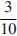 На автозаправке клиент отдал кассиру 1000 рублей и залил в бак 29 литров бензина по цене 33 руб. 70 коп. за литр. Какую сумму сдачи он должен получить у кассира? Ответ запишите в рублях.В старинной книге полезных советов «Домострой» имеется рецепт десерта Шарлотка. Для приготовления Шарлотки следует взять 12 фунтов яблок. Сколько килограммов яблок надо взять хозяйке для приготовления Шарлотки? Считайте, что 1 фунт равен 400 граммам.Стоимость полугодовой подписки на журнал составляет 450 рублей и стоимость одного журнала 24 рубля. За полгода Аня купила 25 номеров журнала. На сколько рублей меньше она бы потратила, если бы подписалась на журнал. Проценты, округлениеФлакон шампуня стоит 160 рублей. Какое наибольшее число флаконов можно купить на 1000 рублей во время распродажи, когда скидка составляет 25% ?Шариковая ручка стоит 40 рублей. Какое наибольшее число таких ручек можно будет купить на 900 рублей после повышения цены на 10%?Тетрадь стоит 40 рублей. Какое наибольшее число таких тетрадей можно будет купить на 750 рублей после понижения цены на 10%?Магазин закупает цветочные горшки по оптовой цене 120 рублей за штуку и продает с наценкой 20%. Какое наибольшее число таких горшков можно купить в этом магазине на 1000 рублей?Оптовая цена учебника 170 рублей. Розничная цена на 20% выше оптовой. Какое наибольшее число таких учебников можно купить по розничной цене на 7000 рублей?Железнодорожный билет для взрослого стоит 720 рублей. Стоимость билета для школьника составляет 50% от стоимости билета для взрослого. Группа состоит из 15 школьников и 2 взрослых. Сколько рублей стоят билеты на всю группуЦена на электрический чайник была повышена на 16% и составила 3480 рублей. Сколько рублей стоил чайник до повышения цены?Футболка стоила 800 рублей. После снижения цены она стала стоить 680 рублей. На сколько процентов была снижена цена на футболку?В городе N живет 200 000 жителей. Среди них 15% детей и подростков. Среди взрослых жителей 45% не работает (пенсионеры, студенты, домохозяйки и т. п.). Сколько взрослых жителей работает?Клиент взял в банке кредит 12 000 рублей на год под 16%. Он должен погашать кредит, внося в банк ежемесячно одинаковую сумму денег, с тем чтобы через год выплатить всю сумму, взятую в кредит, вместе с процентами. Сколько рублей он должен вносить в банк ежемесячно?Налог на доходы составляет 13% от заработной платы. Заработная плата Ивана Кузьмича равна 12 500 рублей. Сколько рублей он получит после вычета налога на доходы?Налог на доходы составляет 13% от заработной платы. После удержания налога на доходы Мария Константиновна получила 9570 рублей. Сколько рублей составляет заработная плата Марии Константиновны?Розничная цена учебника 180 рублей, она на 20% выше оптовой цены. Какое наибольшее число таких учебников можно купить по оптовой цене на 10 000 рублей?В школе 124 ученика изучают французский язык, что составляет 25% от числа всех учеников. Сколько учеников учится в школе?27 выпускников школы собираются учиться в технических вузах. Они составляют 30% от числа выпускников. Сколько в школе выпускников?Пачка сливочного масла стоит 60 рублей. Пенсионерам магазин делает скидку 5%. Сколько рублей заплатит пенсионер за пачку масла?Тетрадь стоит 24 рубля. Сколько рублей заплатит покупатель за 60 тетрадей, если при покупке больше 50 тетрадей магазин делает скидку 10% от стоимости всей покупки?Призерами городской олимпиады по математике стало 48 учеников, что составило 12% от числа участников. Сколько человек участвовало в олимпиаде?Только 94% из 27 500 выпускников города правильно решили задачу B1. Сколько человек правильно решили задачу В1?Мобильный телефон стоил 3500 рублей. Через некоторое время цену на эту модель снизили до 2800 рублей. На сколько процентов была снижена цена?В школе 800 учеников, из них 30% — ученики начальной школы. Среди учеников средней и старшей школы 20% изучают немецкий язык. Сколько учеников в школе изучают немецкий язык, если в начальной школе немецкий язык не изучается?Среди 40 000 жителей города 60% не интересуется футболом. Среди футбольных болельщиков 80% смотрело по телевизору финал Лиги чемпионов. Сколько жителей города смотрело этот матч по телевизору?В сентябре 1 кг винограда стоил 60 рублей, в октябре виноград подорожал на 25%, а в ноябре еще на 20%. Сколько рублей стоил 1 кг винограда после подорожания в ноябре?При оплате услуг через платежный терминал взимается комиссия 5%. Терминал принимает суммы кратные 10 рублям. Аня хочет положить на счет своего мобильного телефона не меньше 300 рублей. Какую минимальную сумму она должна положить в приемное устройство данного терминала?В сентябре 1 кг слив стоил 60 рублей. В октябре сливы подорожали на 25%. Сколько рублей стоил 1 кг слив после подорожания в октябре?Магазин делает пенсионерам скидку на определенное количество процентов от цены покупки. Пакет кефира стоит в магазине 40 рублей. Пенсионер заплатил за пакет кефира 38 рублей. Сколько процентов составляет скидка для пенсионеров?Студент получил свой первый гонорар в размере 700 рублей за выполненный перевод. Он решил на все полученные деньги купить букет тюльпанов для своей учительницы английского языка. Какое наибольшее количество тюльпанов сможет купить студент, если удержанный у него налог на доходы составляет 13% гонорара, тюльпаны стоят 60 рублей за штуку и букет должен состоять из нечетного числа цветов?Держатели дисконтной карты книжного магазина получают при покупке скидку 5%. Книга стоит 200 рублей. Сколько рублей заплатит держатель дисконтной карты за эту книгу?Одна таблетка лекарства весит 20 мг и содержит 5% активного вещества. Ребёнку в возрасте до 6 месяцев врач прописывает 1,4 мг активного вещества на каждый килограмм веса в сутки. Сколько таблеток этого лекарства следует дать ребёнку в возрасте четырёх месяцев и весом 5 кг в течение суток?